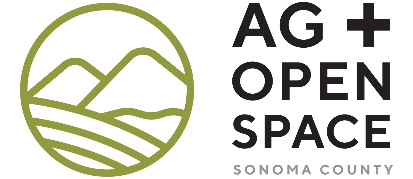 Request date:Request date:Request date:PERMITTED USE NOTICE AND REQUEST FORMPERMITTED USE NOTICE AND REQUEST FORMPERMITTED USE NOTICE AND REQUEST FORMPERMITTED USE NOTICE AND REQUEST FORMPERMITTED USE NOTICE AND REQUEST FORMPERMITTED USE NOTICE AND REQUEST FORMPERMITTED USE NOTICE AND REQUEST FORMPERMITTED USE NOTICE AND REQUEST FORMUse this form when a conservation or open space easement requires either prior notice or prior written approval by the Sonoma County Agricultural Preservation and Open Space District (Ag + Open Space) for a proposed activity, improvement, or development.  Please submit the completed form to Catherine Iantosca, Senior Stewardship Specialist, at the Ag + Open Space office at 747 Mendocino Ave., Santa Rosa, CA 95401, or catherine.iantosca@sonoma-county.org. Use this form when a conservation or open space easement requires either prior notice or prior written approval by the Sonoma County Agricultural Preservation and Open Space District (Ag + Open Space) for a proposed activity, improvement, or development.  Please submit the completed form to Catherine Iantosca, Senior Stewardship Specialist, at the Ag + Open Space office at 747 Mendocino Ave., Santa Rosa, CA 95401, or catherine.iantosca@sonoma-county.org. Use this form when a conservation or open space easement requires either prior notice or prior written approval by the Sonoma County Agricultural Preservation and Open Space District (Ag + Open Space) for a proposed activity, improvement, or development.  Please submit the completed form to Catherine Iantosca, Senior Stewardship Specialist, at the Ag + Open Space office at 747 Mendocino Ave., Santa Rosa, CA 95401, or catherine.iantosca@sonoma-county.org. Use this form when a conservation or open space easement requires either prior notice or prior written approval by the Sonoma County Agricultural Preservation and Open Space District (Ag + Open Space) for a proposed activity, improvement, or development.  Please submit the completed form to Catherine Iantosca, Senior Stewardship Specialist, at the Ag + Open Space office at 747 Mendocino Ave., Santa Rosa, CA 95401, or catherine.iantosca@sonoma-county.org. Use this form when a conservation or open space easement requires either prior notice or prior written approval by the Sonoma County Agricultural Preservation and Open Space District (Ag + Open Space) for a proposed activity, improvement, or development.  Please submit the completed form to Catherine Iantosca, Senior Stewardship Specialist, at the Ag + Open Space office at 747 Mendocino Ave., Santa Rosa, CA 95401, or catherine.iantosca@sonoma-county.org. Use this form when a conservation or open space easement requires either prior notice or prior written approval by the Sonoma County Agricultural Preservation and Open Space District (Ag + Open Space) for a proposed activity, improvement, or development.  Please submit the completed form to Catherine Iantosca, Senior Stewardship Specialist, at the Ag + Open Space office at 747 Mendocino Ave., Santa Rosa, CA 95401, or catherine.iantosca@sonoma-county.org. Use this form when a conservation or open space easement requires either prior notice or prior written approval by the Sonoma County Agricultural Preservation and Open Space District (Ag + Open Space) for a proposed activity, improvement, or development.  Please submit the completed form to Catherine Iantosca, Senior Stewardship Specialist, at the Ag + Open Space office at 747 Mendocino Ave., Santa Rosa, CA 95401, or catherine.iantosca@sonoma-county.org. Use this form when a conservation or open space easement requires either prior notice or prior written approval by the Sonoma County Agricultural Preservation and Open Space District (Ag + Open Space) for a proposed activity, improvement, or development.  Please submit the completed form to Catherine Iantosca, Senior Stewardship Specialist, at the Ag + Open Space office at 747 Mendocino Ave., Santa Rosa, CA 95401, or catherine.iantosca@sonoma-county.org. Purpose of request: Please check one.Purpose of request: Please check one.Purpose of request: Please check one.Purpose of request: Please check one.Purpose of request: Please check one.Purpose of request: Please check one.Purpose of request: Please check one.Purpose of request: Please check one.Permitted Use Notice (requires notice to Ag + Open Space)Permitted Use Notice (requires notice to Ag + Open Space)Permitted Use Notice (requires notice to Ag + Open Space)Permitted Use Notice (requires notice to Ag + Open Space)Permitted Use Notice (requires notice to Ag + Open Space)Permitted Use Notice (requires notice to Ag + Open Space)Permitted Use Notice (requires notice to Ag + Open Space)Permitted Use Request (requires approval by Ag + Open Space)Permitted Use Request (requires approval by Ag + Open Space)Permitted Use Request (requires approval by Ag + Open Space)Permitted Use Request (requires approval by Ag + Open Space)Permitted Use Request (requires approval by Ag + Open Space)Permitted Use Request (requires approval by Ag + Open Space)Permitted Use Request (requires approval by Ag + Open Space)Easement name:Easement name:Easement name:Easement name:Easement name:Easement name:Easement name:Easement name:Conservation easement property information:Conservation easement property information:Conservation easement property information:Conservation easement property information:Conservation easement property information:Conservation easement property information:Conservation easement property information:Conservation easement property information:APN(s):APN(s):Address:Address:Landowner information:Landowner information:Landowner information:Landowner information:Landowner information:Landowner information:Landowner information:Landowner information:Name:Name:Phone:Address:Address:Email:Email:Representative of landowner information:Representative of landowner information:Representative of landowner information:Representative of landowner information:Representative of landowner information:Representative of landowner information:Representative of landowner information:Representative of landowner information:Name:Name:Phone:Street:Street:Email:Email:1SUMMARY OF PROPOSED ACTIVITY:Provide a summary of the proposed activity, including the nature, scope, design, location, timetable, and any other material aspects of the proposed activity in sufficient detail to permit the Ag + Open Space to make an informed determination as to its consistency with the terms and purpose of the conservation easement. Please attach supporting documentation to this form, if needed.Provide a summary of the proposed activity, including the nature, scope, design, location, timetable, and any other material aspects of the proposed activity in sufficient detail to permit the Ag + Open Space to make an informed determination as to its consistency with the terms and purpose of the conservation easement. Please attach supporting documentation to this form, if needed.2 LANGUAGE PERMITTING THE PROPOSED ACTIVITY: Identify the paragraph(s) in the conservation easement permitting the proposed activity. Ag + Open Space staff is available to assist you in identifying the relevant easement provisions.Identify the paragraph(s) in the conservation easement permitting the proposed activity. Ag + Open Space staff is available to assist you in identifying the relevant easement provisions.3SITE PLAN ATTACHMENT:SITE PLAN ATTACHMENT:SITE PLAN ATTACHMENT:SITE PLAN ATTACHMENT:SITE PLAN ATTACHMENT:Provide appropriately scaled site plan(s) that shows the location of the proposed activity and the requested change(s) in use. Include adequate detail such as existing and proposed buildings and infrastructure and proposed changes in land (topography, vegetation, drainage, etc.). If request includes work within a building envelope identified in the easement, show the building envelope on the 
site plan.Provide appropriately scaled site plan(s) that shows the location of the proposed activity and the requested change(s) in use. Include adequate detail such as existing and proposed buildings and infrastructure and proposed changes in land (topography, vegetation, drainage, etc.). If request includes work within a building envelope identified in the easement, show the building envelope on the 
site plan.Provide appropriately scaled site plan(s) that shows the location of the proposed activity and the requested change(s) in use. Include adequate detail such as existing and proposed buildings and infrastructure and proposed changes in land (topography, vegetation, drainage, etc.). If request includes work within a building envelope identified in the easement, show the building envelope on the 
site plan.Provide appropriately scaled site plan(s) that shows the location of the proposed activity and the requested change(s) in use. Include adequate detail such as existing and proposed buildings and infrastructure and proposed changes in land (topography, vegetation, drainage, etc.). If request includes work within a building envelope identified in the easement, show the building envelope on the 
site plan.Provide appropriately scaled site plan(s) that shows the location of the proposed activity and the requested change(s) in use. Include adequate detail such as existing and proposed buildings and infrastructure and proposed changes in land (topography, vegetation, drainage, etc.). If request includes work within a building envelope identified in the easement, show the building envelope on the 
site plan.Provide appropriately scaled site plan(s) that shows the location of the proposed activity and the requested change(s) in use. Include adequate detail such as existing and proposed buildings and infrastructure and proposed changes in land (topography, vegetation, drainage, etc.). If request includes work within a building envelope identified in the easement, show the building envelope on the 
site plan.Is a site plan attached? Please check one.Is a site plan attached? Please check one.YesNo4MEASURES TAKEN TO PREVENT IMPACTS TO CONSERVATION VALUES:As necessary, identify and evaluate the conservation values identified in your easement (e.g. sensitive natural resources, scenic values, agricultural or recreational values) that may be affected by the proposed activity, and any measures taken to prevent negative impacts to these values.As necessary, identify and evaluate the conservation values identified in your easement (e.g. sensitive natural resources, scenic values, agricultural or recreational values) that may be affected by the proposed activity, and any measures taken to prevent negative impacts to these values.